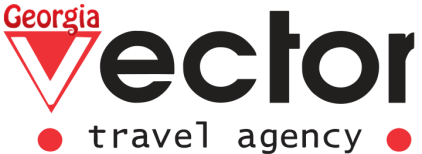 BLACK SEA PEARL 5 Nights/ 6 DaysACCOMMODATION: 5 nights in Batumi GUARANTEED DATES for ARRIVAL: Every day from - 14.06.19 till- 15.09.19DAY 1: BATUMI CITY TOURArrival in Batumi, meeting at the airport with a representative of VECTOR TRAVEL GEORGIA.Transfer to the hotel. 15:00 Ckeck-in at the hotel. 18:00 Evening tour of Batumi. (Overnight at the hotel)DAY 2-5: BATUMIBreakfast at the hotelFree time to relax at sea. (Overnight at the hotel)DAY 6: BATUMIBreakfast in the hotel.Check out from the hotel.Transfer to Batumi airport. On free days we offer optional excursions to choose from. 
ALL PRICES ARE GIVEN FOR ONE PERSON IN ROOM DURING THE WHOLE TOUR IN USD*Prices can be changed according to dollar exchange at the time of booking.
* Company has the right to change excursion days and sequence of tourist sites, according to the weather and/or other force-majeure situations.
*The hotels can be changed with similar ones. 
PRICE INCLUDESPRICE EXCLUDESTransfer: The airport – Hotel – the Airport
Accommodation at the hotel with breakfast English-speaking guide service during the excursion in BatumiAir ticketsPersonal expensesLunches and dinners out of ProgramHealth insuranceOptional excursionsAccommodation01.06-30.06 и 15.09-31.1001.07-30.08ОТЕЛЬ 3*** 
 Premium Palace, Royal palace, City star, Plaza Batumi, Aqua BatumiSngl - 290Sngl - 340ОТЕЛЬ 3*** 
 Premium Palace, Royal palace, City star, Plaza Batumi, Aqua BatumiDbl -190Dbl - 240ОТЕЛЬ 3*** 
 Premium Palace, Royal palace, City star, Plaza Batumi, Aqua BatumiTrpl - 180Trpl - 230ОТЕЛЬ 4**** New wave, Sky Inn, O’Galogre, Corner InnSngl – 410Sngl – 470ОТЕЛЬ 4**** New wave, Sky Inn, O’Galogre, Corner InnDbl - 250Dbl - 310ОТЕЛЬ 4**** New wave, Sky Inn, O’Galogre, Corner InnTrpl - 240Trpl -300ОТЕЛЬ 4 ****
Aliance Palace, Capo Verde, Le PortSngl – 490Sngl - 570ОТЕЛЬ 4 ****
Aliance Palace, Capo Verde, Le PortDbl - 290Dbl - 370ОТЕЛЬ 4 ****
Aliance Palace, Capo Verde, Le PortTrpl- 280Trpl- 360